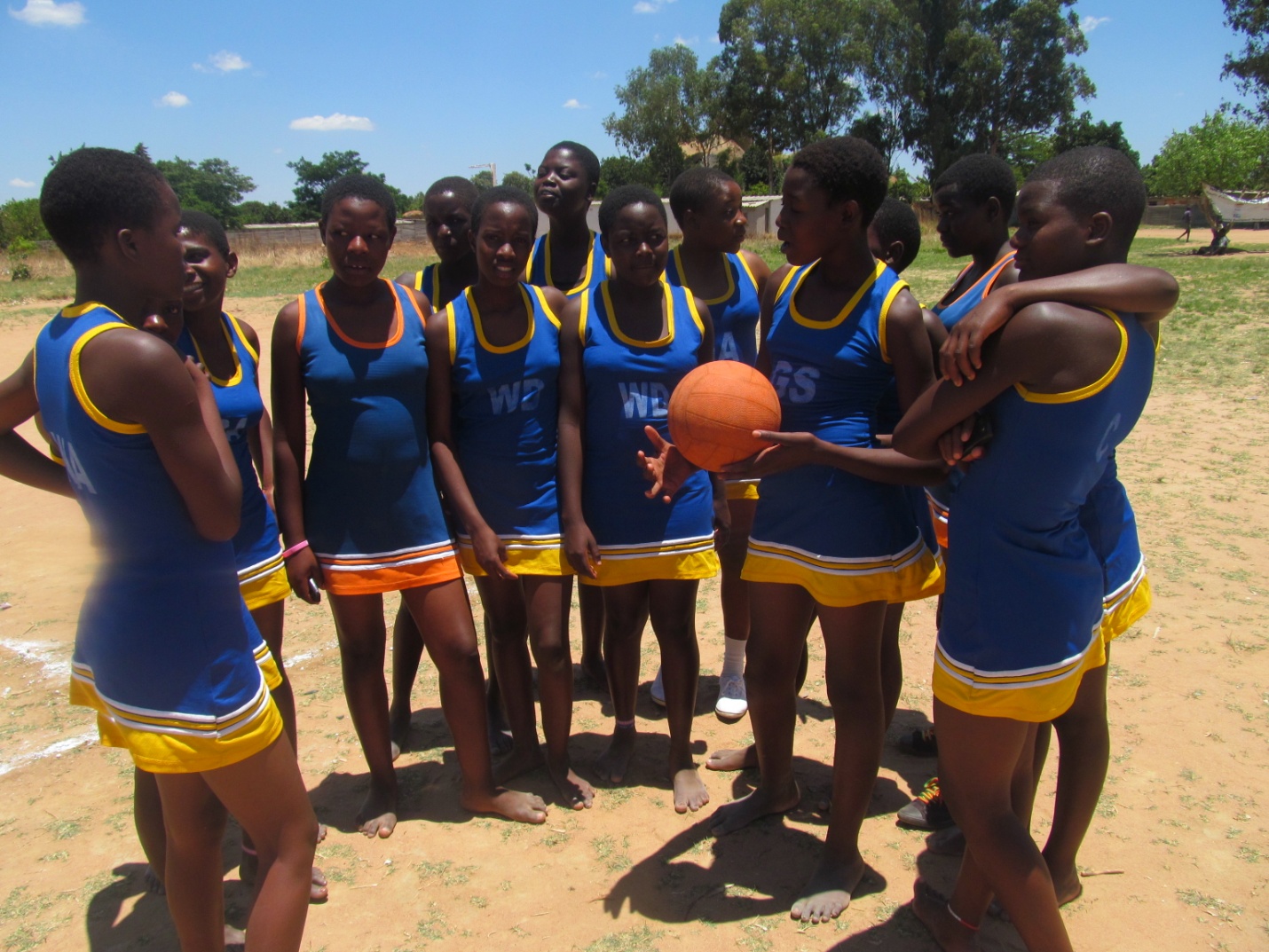 Figure  Chiedza Netball Team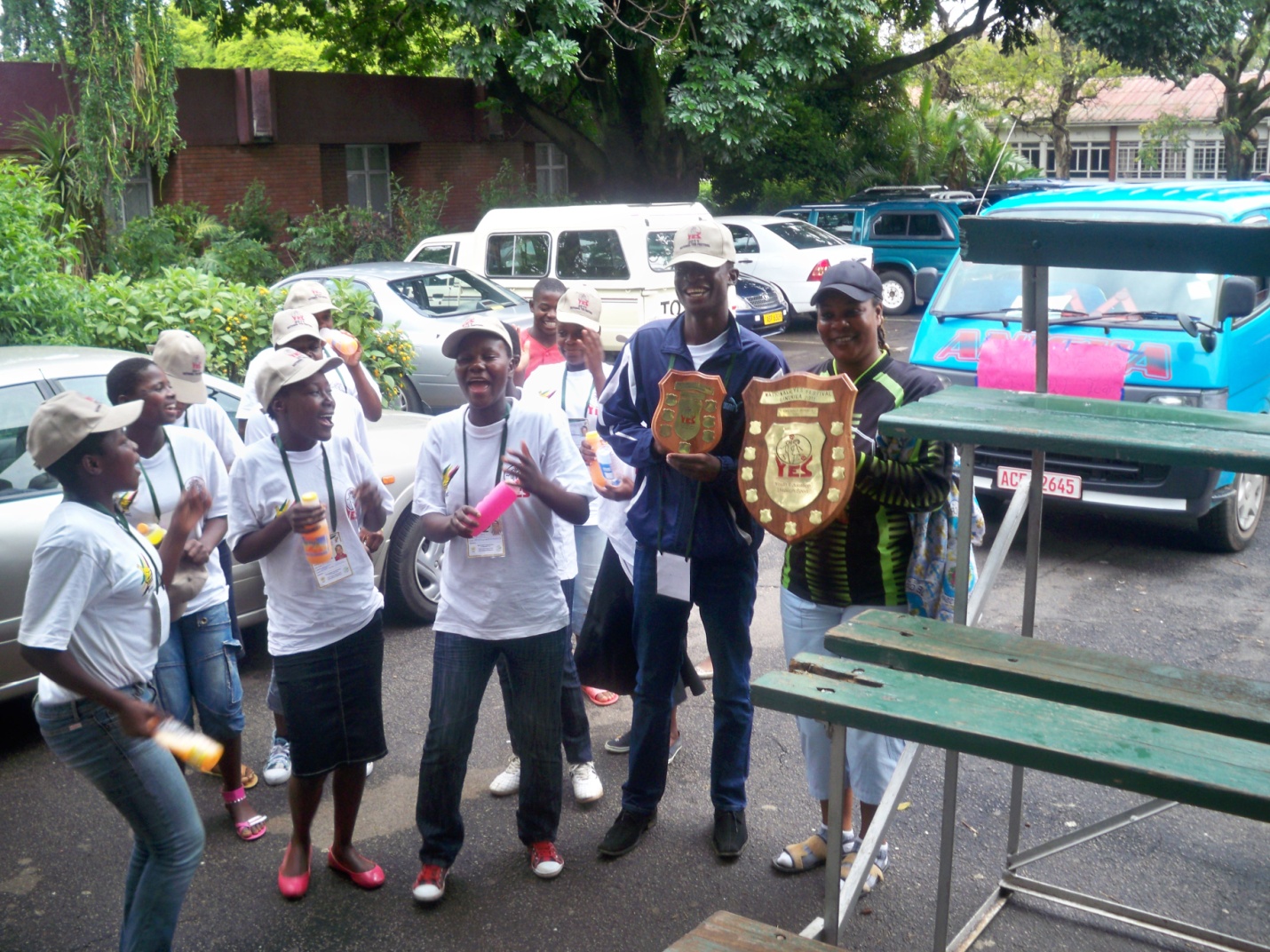 Figure  Chiedza netball team holding their trophies in Bulawayo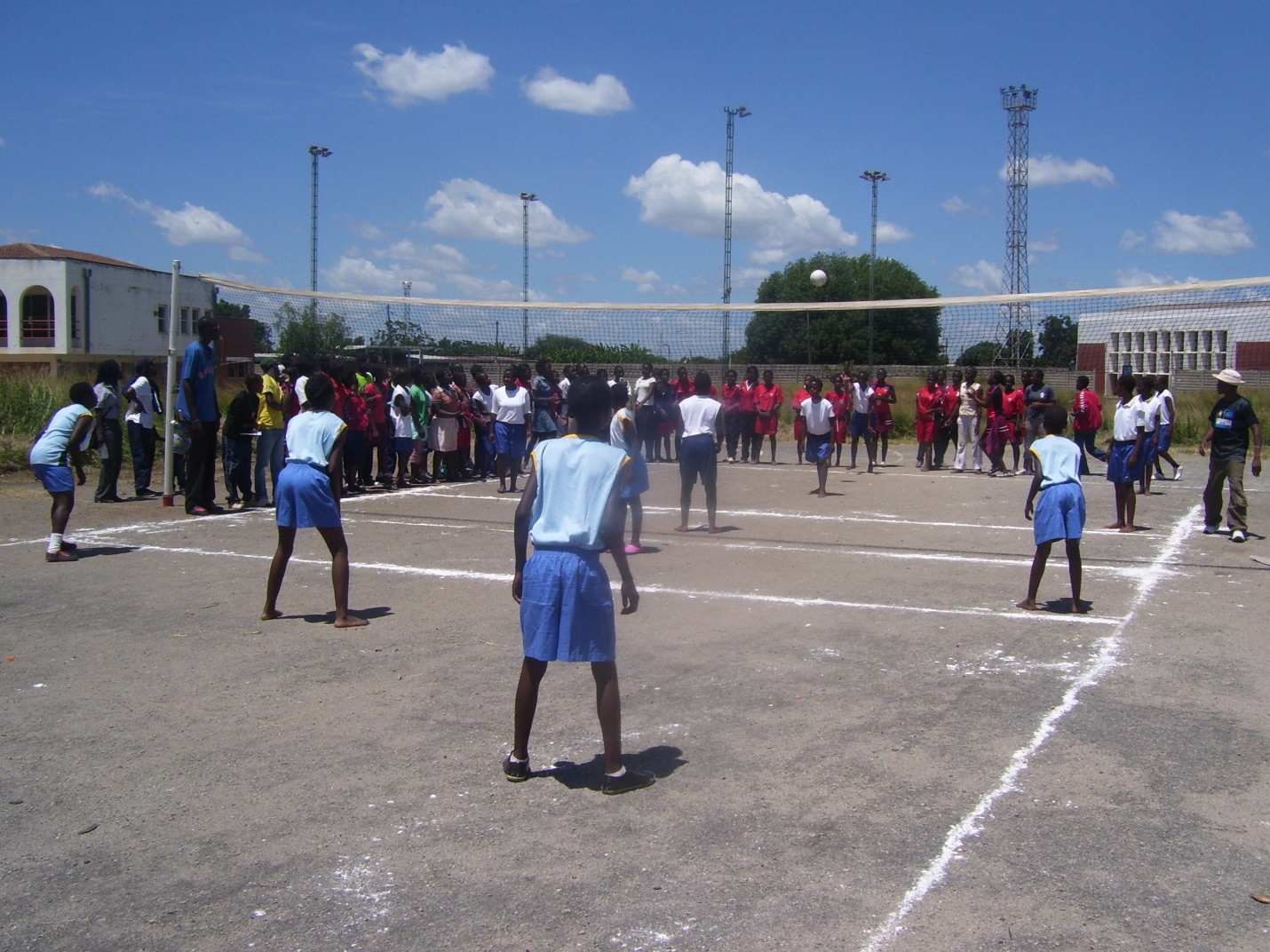 Figure  Chiedza Volleyball team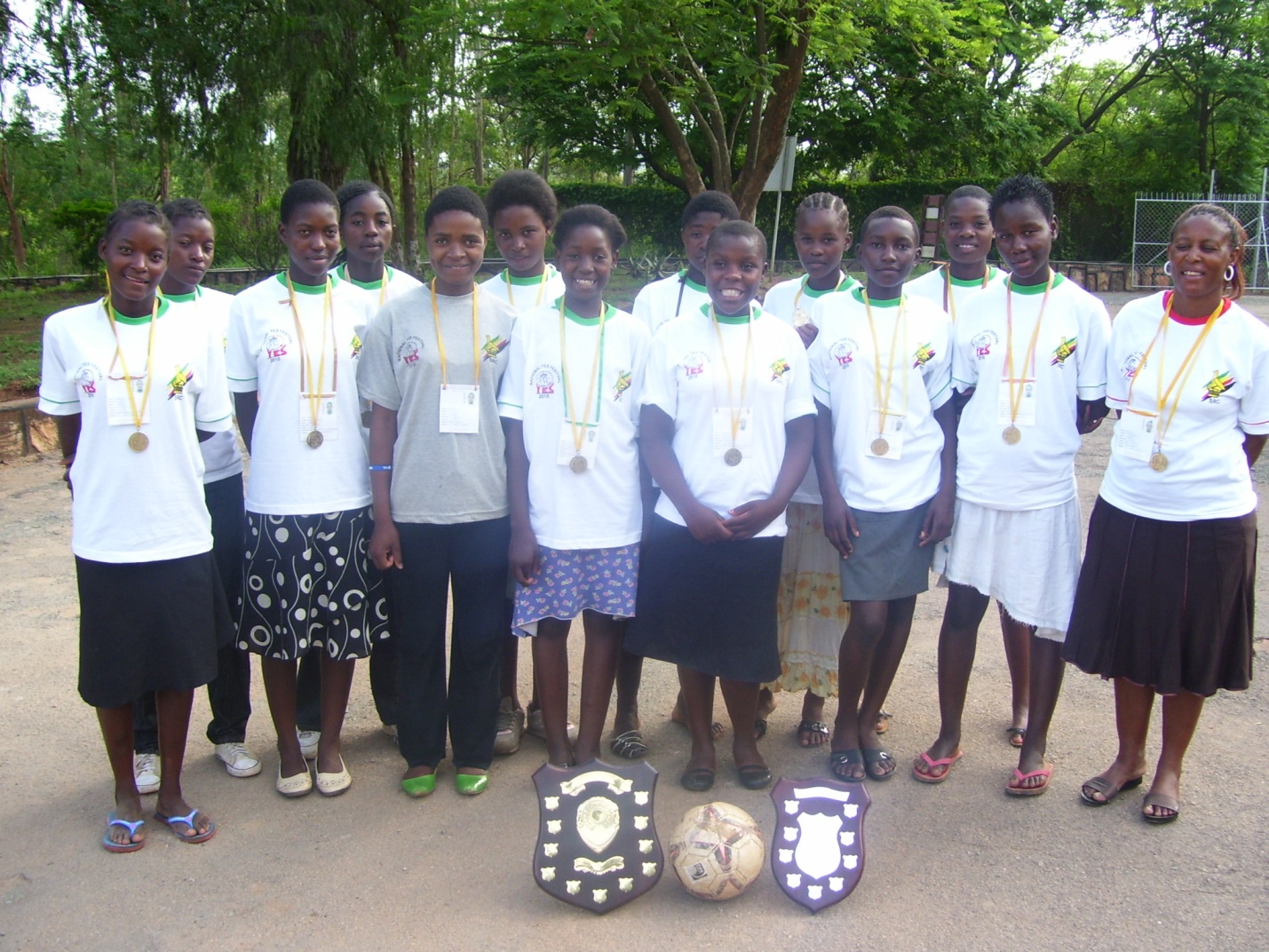 Figure  Chiedza netball team-shining on!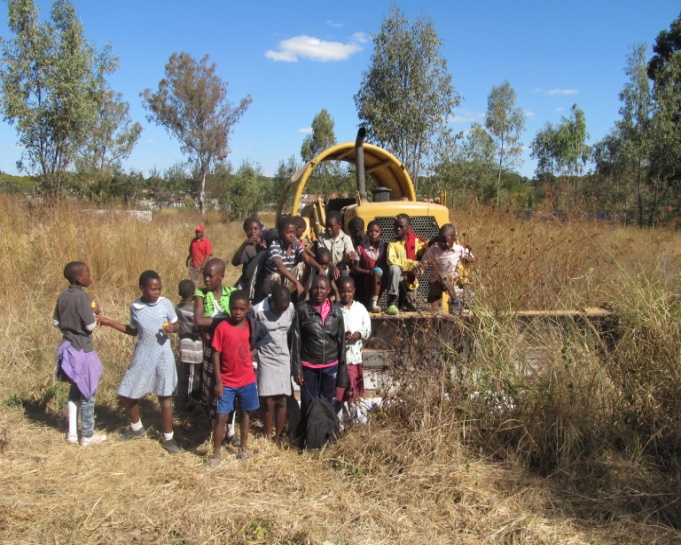 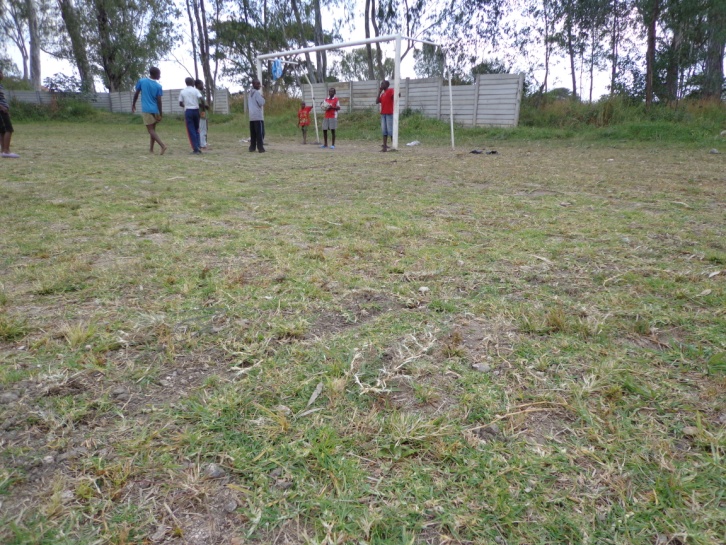 Figure  Soccer Field After 